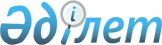 2015-2016 оқу жылына техникалық және кәсіптік, орта білімнен кейінгі білімі бар мамандарды даярлауға арналған мемлекеттік білім беру тапсырысын бекіту туралы
					
			Күшін жойған
			
			
		
					Алматы облысы әкімдігінің 2016 жылғы 05 ақпандағы № 61 қаулысы. Алматы облысы Әділет департаментінде 2016 жылы 05 наурызда № 3745 болып тіркелді. Күші жойылды - Алматы облысы әкімдігінің 2016 жылғы 10 тамыздағы № 427 қаулысымен
      Ескерту. Күші жойылды – Алматы облысы әкімдігінің 10.08.2016 № 427 қаулысымен (алғашқы ресми жарияланған күнінен кейін күнтізбелік он күн өткен соң қолданысқа енгізіледі).

      "Білім туралы" 2007 жылғы 27 шілдедегі Қазақстан Республикасы Заңының 6-бабы 2-тармағының 8) тармақшасына сәйкес Алматы облысының әкімдігі ҚАУЛЫ ЕТЕДІ: 

      1. 2015-2016 оқу жылына техникалық және кәсіптік, орта білімнен кейінгі білімі бар мамандарды даярлауға арналған мемлекеттік білім беру тапсырысы 1, 2 - қосымшаларына сәйкес бекітілсін. 

      2. "Алматы облысының білім басқармасы", "Алматы облысының экономика және бюджеттік жоспарлау басқармасы" мемлекеттік мекемелері оқу орындарында мамандарды даярлаудың мемлекеттік білім беру тапсырысын орналастыруды және қаржыландыруды 1, 2 - қосымшаларға сәйкес қамтамасыз етсін.

      3. "Алматы облысының білім басқармасы" мемлекеттік мекемесі техникалық және кәсіптік, орта білімнен кейінгі білім беретін оқу орындарында мамандарды даярлаудың 2015-2016 оқу жылына арналған мемлекеттік білім беру тапсырысының орындалуын қамтамасыз етсін. 

      4. Алматы облысы әкiмдiгiнiң 2015 жылғы 27 қаңтардағы "2014-2015 оқу жылына техникалық және кәсіптік, орта білімнен кейінгі білімі бар мамандарды даярлауға арналған мемлекеттік білім беру тапсырысын бекіту туралы" № 40 (нормативтік құқықтық актілерді мемлекеттік тіркеу Тізілімінде 2015 жылдың 11 ақпанында № 3041 тіркелген, "Жетісу" және "Огни Алатау" газеттерінде 2015 жылдың 21 ақпанында № 21 жарияланған) қаулысының күші жойылды деп танылсын.

      5. "Алматы облысының білім басқармасы" мемлекеттік мекемесінің басшысына осы қаулыны әділет органдарында мемлекеттік тіркелгеннен кейін ресми және мерзімді баспа басылымдарында, сондай-ақ Қазақстан Республикасының Үкіметі белгілеген интернет-ресурста және облыс әкімдігінің интернет-ресурсында жариялау жүктелсін.

      6. Осы қаулының орындалуын бақылау облыс әкімінің орынбасары Бахтияр Әлтайұлы Өнербаевқа жүктелсін. 

      7. Осы қаулы әділет органдарында мемлекеттік тіркеуден күннен бастап күшіне енеді және алғашқы ресми жарияланған күнінен кейін күнтізбелік он күн өткен соң қолданысқа енгізіледі. 2015-2016 оқу жылына техникалық және кәсіптік, орта білімнен кейінгі білімі бар мамандарды даярлауға арналған мемлекеттік білім беру тапсырысы (облыстық бюджет) 2015-2016 оқу жылына техникалық және кәсіптік, орта білімнен кейінгі білімі бар мамандарды даярлауға арналған мемлекеттік білім беру тапсырысы (республикалық бюджет)
					© 2012. Қазақстан Республикасы Әділет министрлігінің «Қазақстан Республикасының Заңнама және құқықтық ақпарат институты» ШЖҚ РМК
				
      Алматы облысының әкімі

А. Баталов
Облыс әкімдігінің 2016 жылғы "05" ақпандағы "2015-2016 оқу жылына техникалық және кәсіптік, орта білімнен кейінгі білімі бар мамандарды даярлауға арналған мемлекеттік білім беру тапсырысын бекіту туралы" № 61 қаулысына 1- қосымша 
№
Мамандықтар атауы
Біліктіліктер атауы
Саны (орын)
оның ішінде
оның ішінде
№
Мамандықтар атауы
Біліктіліктер атауы
Саны (орын)
9 сынып базасы негізінде
11 сынып базасы негізінде
1
0101000 "Мектепке дейінгі білім беру және тәрбиелеу"
0101013 "Мектепке дейінгі ұйымдардың тәрбиешісі"
100
75
25
2
0103000 "Дене тәрбиесі және спорт"
0103023 "Дене тәрбиесі және спорт пәнінің мұғалімі"
100
75
25
3
0104000 "Кәсіптік білім беру"
0104023 "Өндірістік оқыту шебері, техник-технолог (барлық аталымдар бойынша)" 
50
50
4
0105000 "Бастауыш білім беру"
0105013 "Бастауыш білім беру мұғалімі"
75
75
5
0105000 "Бастауыш білім беру"
0111013 "Қазақ тілі мен әдебиеті мұғалімі"
75
75
6
0105000 "Бастауыш білім беру"
0105033 "Шетел тілінен бастауыш білім беру мұғалімі"
100
75
25
7
0106000 "Бейнелеу өнері 
және сызу"
0106013 "Бейнелеу өнері және сызу пәнінің негізгі орта білім беру мұғалімі"
25
25
8
0108000 "Музыкалық білім беру"
0108013 "Мектепке дейінгі және негізгі орта білім беру ұйымдарындағы музыка пәнінің мұғалімі"
50
50
9
0111000 "Негізгі орта білім беру"
0111013 "Қазақ тілі мен әдебиеті мұғалімі"
50
50
10
0111000 "Негізгі орта білім беру"
111053 "Өзін-өзі тану мұғалімі"
25
25
11
0201000 "Құқықтану"
0201023 "Кеңесші –заңгер"
25
25
12
0401000 "Кітапхана ісі"
0401013 "Кітапханашы"
25
25
13
0402000 "Дизайн"
0402022 "Көркемдік-әсемдеу жұмыстарын орындаушы"
25
25
14
0403000 "Әлеуметтік-мәдени қызметі және халықтық көркемдік шығармашылығы" 
0403013 "Ұйымдастырушы – педагог"
85
50
35
15
0404000 "Аспаптық орындау және музыкалық өнер эстрадасы"
0404013 "Балалар музыка мектебінің оқытушысы, концертмейстер" 
4
4
16
0404000 "Аспаптық орындау және музыкалық өнер эстрадасы"
0404023 "Балалар музыка мектебінің оқытушысы, ансамбль, оркестр әртісі (жетекшісі)"
8
8
17
0404000 "Аспаптық орындау және музыкалық өнер эстрадасы"
0404033 "Балалар музыка мектебінің оқытушысы, халық аспаптар оркестрінің әртісі (жетекшісі)"
20
20
18
0405000 "Хор дирижеры"
0405013 "Оқытушы, хормейстер"
14
14
19
0407000 "Ән салу"
0407013 "Балалар музыка мектебінің оқытушысы, академиялық ән салу әртісі, ансамбль солисі"
6
6
20
0502000 "Телекоммуникация
лық құралдар мен тұрмыстық техникаларды жөндеу және қызмет көрсету"
0502043 "Техник-механик"
25
25
21
0506000 "Шаштараз өнері және сәндік косметика" 
0506012 "Шаш үлгілерін жасаушы"
75
50
25
22
0507000 "Қонақ үй шаруашылығына қызмет көрсетуді ұйымдастыру"
0507063 "Қызмет көрсетуші менеджер"
75
50
25
23
0508000 "Тамақтандыруды ұйымдастыру" 
0508012 "Аспаз"
675
650
25
24
0508000 "Тамақтандыруды ұйымдастыру" 
508022 "Кондитер"
25
25
25
0510000 "Іс қағаздарын жүргізу және мұрағаттану"
0510023 "Іс қағаздарын жүргізуші"
25
25
26
0512000 "Аударма ісі"
0512013 "Аудармашы"
25
25
27
0516000 "Қаржы" 
0516053 "Қаржы жұмысы бойынша экономист"
75
75
28
0518000 "Есеп және аудит"
0518033 "Экономист-бухгалтер"
100
100
29
0901012 "Электр станциялары мен желілерінің электр жабдықтары"
0901012 "Электромонтер"
25
25
30
0902000 "Электрмен қамтамасыз ету"
0902043 "Техник-электрик"
125
100
25
31
1109000 "Токарлық іс және металл өңдеу" 
1109012 "Токарь"
50
50
32
1114000 "Дәнекерлеу ісі"
1114042 "Электр газымен дәнекерлеуші"
525
525
33
1201000 "Автомобиль көлігіне қызмет көрсету, 
жөндеу және пайдалану"
1201062 "Автокөліктердің электр құрылғыларын жөндеуші электрик"
25
25
34
1201000 "Автомобиль көлігіне қызмет көрсету, 
жөндеу және пайдалану"
1201072 "Автокөлікті жөндеу слесарі"
325
325
35
1201000 "Автомобиль көлігіне қызмет көрсету, 
жөндеу және пайдалану"
1201123 "Техник-механик"
125
100
25
36
1211000 "Тігін өндірісі және киімдерді үлгілеу"
1211032 "Тігінші"
50
25
25
37
1211000 "Тігін өндірісі және киімдерді үлгілеу"
1211062 "Арнайы тігінші"
125
125
38
1219000 "Нан пісіру,
макарон және кондитерлік өндірісі"
1219243 "Техник-технолог"
50
50
39
1223000 "Сыра, алкогольсыз және спиртті ішімдіктер өндірісі"
1223083 "Техник-технолог"
25
25
40
1224000 "Сүт өнімдерінің өндірісі"
1224063 "Техник-технолог"
25
25
41
1226000 "Тамақтандыру кәсіпорындарының өнім өндіру технологиясы және оны ұйымдастыруы"
1226043 "Техник-технолог"
50
50
42
1304000 "Есептеу техникасы және бағдарламалық қамтамасыз ету" 
1304012 "Электрондық есептеу машиналарының операторы"
225
175
50
43
1304000 "Есептеу техникасы және бағдарламалық қамтамасыз ету" 
1304043 "Техник-бағдарламашы"
100
100
44
1304000 "Есептеу техникасы және бағдарламалық қамтамасыз ету" 
1304063 "Компьютерлік құрылғыларға қызмет көрсетуші техник"
50
25
25
45
1304000 "Есептеу техникасы және бағдарламалық қамтамасыз ету" 
1304082 "Электрондық-есептеу машиналарын баптаушы"
25
25
46
1305000 "Ақпараттық жүйелер" 
1305011 "Дизайнер"
75
50
25
47
1305000 "Ақпараттық жүйелер" 
1305033 "Техник"
125
125
48
1306000 "Радиоэлектроника және байланыс"
1306012 "Телекоммуникациялық желілер және жүйелер бойынша электромонтер"
25
25
49
1306000 "Радиоэлектроника және байланыс"
1306113 "Техник-электроник"
100
100
50
1306000 "Радиоэлектроника және байланыс"
1306123 "Техник-радиотехник"
75
75
51
1401000 "Ғимараттар мен құрылымдарды салу және пайдалану"
1401042 "Сылақшы"
25
25
52
1401000 "Ғимараттар мен құрылымдарды салу және пайдалану"
1401213 "Құрылыс технигі"
25
25
53
1401000 "Ғимараттар мен құрылымдарды салу және пайдалану"
1401222 "Қаңқа-қаптауыш құрастырылымдар құрастырушысы"
25
25
54
1402000 "Жол-құрылыс машиналарын техникалық пайдалану"
0402132 "Автогрейдер машинисі"
25
25
55
1403000 "Ішкі санитарлық-техникалық құрылғыларды, желдеткіштерді және инженерлік жүйелерді монтаждау және пайдалану"
1403012 "Слесарь-сантехник"
25
25
56
1405000 "Газбен қамтамасыз ету жабдықтары мен жүйелерін құрастыру және пайдалану"
1405043 "Газ объектілері құрал-жабдығын пайдалану технигі"
25
25
57
1407000 "Гидротехникалық құрылыс"
1407013 "Техник-гидротехник"
25
25
58
1501000 "Ауыл шаруашылығы техникасына техникалық қызмет көрсету және жөндеу"
1501012 "Ауыл шаруашылық 
өндірісіндегі тракторшы-машинисі"
75
50
25
59
1504000 "Фермер шаруашылығы" 
1504062 "Ауыл шаруашылық 
өндірісіндегі тракторшы-машинисі"
300
250
50
60
1504000 "Фермер шаруашылығы" 
1504072 "Ауыл шаруашылығында машина мен трактор реттеуші"
25
25
61
1504000 "Фермер шаруашылығы" 
1504092 "Электр жабдықтарына қызмет көрсету жөніндегі электрмонтер"
100
100
62
1504000 "Фермер шаруашылығы" 
1504042 "Аспазшы"
25
25
63
1509000 "Экология және табиғатты қорғау қызметі" 
1509053 "Техник-технолог"
50
50
64
1510000 "Ауыл шаруашылығын механикаландыру"
1510043 "Техник-механик"
25
25
65
1511000 "Жерге орналастыру"
1511033 "Техник"
100
100
66
1513000 "Ветеринария"
1513063 "Ветеринарлық техник"
150
125
25
Барлығы 
5312
4752
560Облыс әкімдігінің 2016 жылғы "05" ақпандағы "2015-2016 оқу жылына техникалық және кәсіптік, орта білімнен кейінгі білімі бар мамандарды даярлауға арналған мемлекеттік білім беру тапсырысын бекіту туралы" № 61 қаулысына 2 - қосымша 
№
Мамандықтар атауы
Біліктіліктер атауы
Саны (орын)
оның ішінде
оның ішінде
№
Мамандықтар атауы
Біліктіліктер атауы
Саны (орын)
9 сынып базасы негізінде
11 сынып базасы негізінде
1
0516000 "Қаржы" 
0516053 "Қаржы жұмысы бойынша экономист"
25
25
2
0103000 "Дене тәрбиесі және спорт"
0103023 "Дене тәрбиесі және спорт пәнінің мұғалімі"
25
25
3
1304000 "Есептеу техникасы және бағдарламалық қамтамасыз ету" 
1304043 "Техник-бағдарламашы"
25
25
4
1305000 "Ақпараттық жүйелер" 
1305033 "Техник"
25
25
5
1306000 "Радиоэлектроника және байланыс"
1306113 "Техник-электроник"
50
50
6
1306000 "Радиоэлектроника және байланыс"
1306123 "Техник-радиотехник"
25
25
7
1513000 "Ветеринария"
1513063 "Ветеринарлық техник"
25
25
Барлығы
200
0
200